Об        утверждении        Порядка        применения представителем       нанимателя    (работодателем)взысканий   в  администрации   Красночетайского района Чувашской Республики, предусмотренныхстатьями   14.1,    15   и   27   Федерального   закона № 25-ФЗ      В соответствии со статьей 27.1 Федерального закона от 2 марта 2007 года № 25-ФЗ «О муниципальной службе в Российской Федерации» администрация Красночетайского района Чувашской Республики  п о с т а н о в л я е т:      1. Утвердить Порядок применения к муниципальным служащим администрации Красночетайского района Чувашской Республики взысканий, предусмотренных статьями 14.1, 15 и 27 Федерального закона № 25-ФЗ «О муниципальной службе в Российской Федерации».       2.  Контроль за выполнением настоящего постановления возложить на управляющего делами – начальника управления организационно – контрольной и кадровой работы, информационно – правового и хозяйственного обеспечения Ейкова А.М.       3. Признать утратившим силу постановление администрации Красночетайского района Чувашской Республики от 30. 08.  № 430 «Об утверждении Порядка применения представителем нанимателя (работодателем) взысканий в администрации Красночетайского района Чувашской Республики, предусмотренных статьями 14.1, 15 и 27 Федерального закона № 25-ФЗ».       4. Настоящее постановление вступает в силу  со дня его опубликования в периодическом печатном издании «Вестник Красночетайского района».Глава администрации района                                                                 А.В. Башкиров                                                                                              Утвержденпостановлением администрации                                                                             Красночетайского района                                                                             Чувашской Республики                                                                             от 20.08.2013   №  428ПОРЯДОКприменения представителем нанимателя (работодателем) взысканий в администрации Красночетайского района Чувашской Республики, предусмотренных статьями   14.1,  15 и 27   Федерального  закона № 25-ФЗ          Настоящий Порядок разработан в соответствии со статьей 27.1 Федерального закона от 2 марта 2007 года № 25-ФЗ «О муниципальной службе в Российской Федерации» и устанавливает порядок и сроки применения представителем нанимателя (работодателем) взысканий к муниципальным служащим администрации Красночетайского района Чувашской Республики (далее – муниципальные служащие), предусмотренных статьями 14.1, 15 и 27 указанного федерального закона.Взыскания, предусмотренные статьями 14.1, 15 и 27 Федерального закона от 2 марта 2007 года № 25-ФЗ «О муниципальной службе в Российской Федерации», применяются в порядке, установленном трудовым законодательством, с учетом особенностей, установленных настоящим Порядком.Взыскания, предусмотренные статьями 14.1, 15 и 27 Федерального закона от 2 марта 2007 года № 25-ФЗ «О муниципальной службе в Российской Федерации», применяются представителем нанимателя (работодателем) на основании:доклада о результатах проверки, проведенной сектором организационно – контрольной и кадровой работы администрации Красночетайского района Чувашской Республики;рекомендации комиссии по соблюдению требований к служебному поведению муниципальных служащих и урегулированию конфликта интересов в случае, если доклад о результатах проверки направлялся в комиссию;объяснений муниципального служащего;иных материалов.При применении взысканий, предусмотренных статьями 14.1, 15 и 27 Федерального закона от 2 марта 2007 года № 25-ФЗ «О муниципальной службе в Российской Федерации», учитываются характер совершенного муниципальным служащим коррупционного правонарушения, его тяжесть, обстоятельства, при которых оно совершено, соблюдение муниципальным служащим других ограничений и запретов, требований о предотвращении или об урегулировании конфликта интересов и исполнение им обязанностей, установленных в целях противодействия коррупции, а также предшествующее исполнение муниципальным служащим своих должностных обязанностей.Взыскания, предусмотренные статьями 14.1, 15 и 27 Федерального закона от 2 марта 2007 года № 25-ФЗ «О муниципальной службе в Российской Федерации», применяются не позднее одного месяца со дня поступления информации о совершении муниципальным служащим коррупционного правонарушения, не считая периода временной нетрудоспособности муниципального служащего, пребывания его в отпуске, других случаев его отсутствия на службе по уважительным причинам, а также времени проведения проверки и рассмотрения ее материалов комиссией по соблюдению требований к служебному поведению муниципальных служащих и урегулированию конфликта интересов. При этом взыскание должно быть применено не позднее шести месяцев со дня поступления информации о совершении коррупционного правонарушения.В акте о применении к муниципальному служащему взыскания в случае совершения им коррупционного правонарушения в качестве основания применения взыскания указывается часть 1 или часть 2 статьи 27.1 Федерального закона от 2 марта 2007 года № 25-ФЗ «О муниципальной службе в Российской Федерации».Копия акта о применении к муниципальному служащему взыскания с указанием коррупционного правонарушения и нормативных правовых актов, положения которых им нарушены, или об отказе в применении к муниципальному служащему такого взыскания с указанием мотивов вручается муниципальному служащему под расписку в течение пяти дней со дня издания соответствующего акта.Муниципальный служащий вправе обжаловать взыскание в письменной форме в комиссию по соблюдению требований к служебному поведению муниципальных служащих и урегулированию конфликта интересов или в суд; дисциплинарное взыскание может быть обжаловано работником в государственную инспекцию труду и (или) органы по рассмотрению индивидуальных трудовых споров; индивидуальные трудовые споры, не урегулированные работником и работодателем – физическим лицом, не являющимся индивидуальным предпринимателем, самостоятельно, рассматривается в суде; индивидуальные трудовые споры рассматриваются комиссиями по трудовым спорам и судами.Если в течение одного года со дня применения взыскания муниципальный служащий не был подвергнут новому дисциплинарному взысканию, предусмотренному пунктом 1 или пунктом 2 части 1 статьи 27 Федерального закона от 2 марта 2007 года № 25-ФЗ «О муниципальной службе в Российской Федерации», он считается не имеющим взыскания.ЧĂВАШ РЕСПУБЛИКИХĔРЛĔ ЧУТАЙ РАЙОНАДМИНИСТРАЦИЙĕ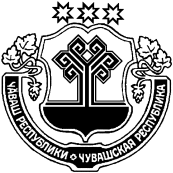 ЧУВАШСКАЯ РЕСПУБЛИКААДМИНИСТРАЦИЯКРАСНОЧЕТАЙСКОГО РАЙОНАЙ Ы Ш Ă Н У20.08.2013  428 №Хĕрлĕ Чутай салиПОСТАНОВЛЕНИЕ20.08.2013 № 428село Красные Четаи